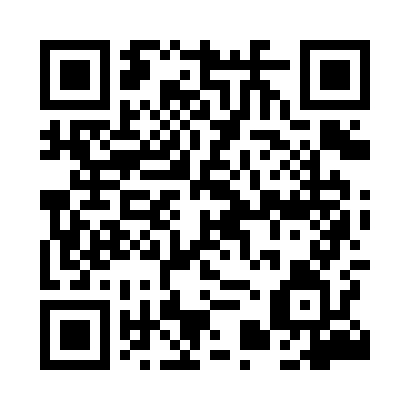 Prayer times for Warzno, PolandWed 1 May 2024 - Fri 31 May 2024High Latitude Method: Angle Based RulePrayer Calculation Method: Muslim World LeagueAsar Calculation Method: HanafiPrayer times provided by https://www.salahtimes.comDateDayFajrSunriseDhuhrAsrMaghribIsha1Wed2:305:0812:445:548:2110:502Thu2:295:0612:445:558:2210:513Fri2:285:0412:435:568:2410:514Sat2:275:0212:435:588:2610:525Sun2:265:0012:435:598:2810:536Mon2:254:5812:436:008:3010:547Tue2:244:5612:436:018:3210:548Wed2:244:5412:436:028:3310:559Thu2:234:5212:436:038:3510:5610Fri2:224:5012:436:048:3710:5711Sat2:214:4812:436:058:3910:5712Sun2:214:4612:436:068:4110:5813Mon2:204:4412:436:078:4210:5914Tue2:194:4312:436:088:4411:0015Wed2:184:4112:436:098:4611:0016Thu2:184:3912:436:108:4811:0117Fri2:174:3812:436:118:4911:0218Sat2:174:3612:436:128:5111:0319Sun2:164:3512:436:138:5311:0320Mon2:154:3312:436:148:5411:0421Tue2:154:3212:436:158:5611:0522Wed2:144:3012:436:168:5711:0623Thu2:144:2912:436:178:5911:0624Fri2:134:2712:446:189:0011:0725Sat2:134:2612:446:189:0211:0826Sun2:124:2512:446:199:0311:0827Mon2:124:2412:446:209:0511:0928Tue2:124:2212:446:219:0611:1029Wed2:114:2112:446:229:0711:1030Thu2:114:2012:446:229:0911:1131Fri2:114:1912:446:239:1011:12